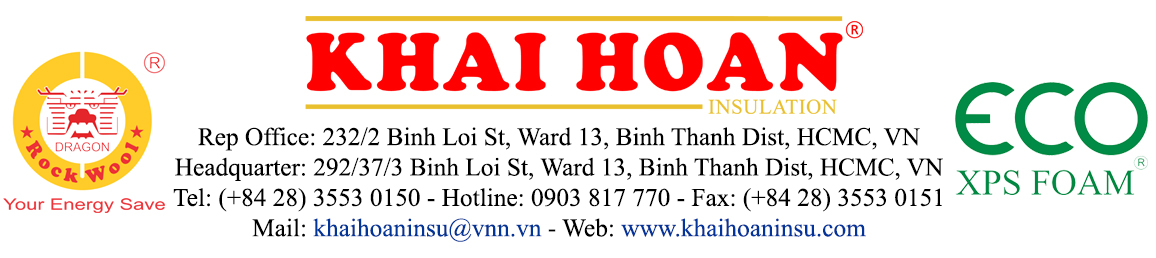 TUYỂN DỤNG 2018 Hồ sơ xin việc gồm có: Đơn xin việc/ CV tiếng Việt Sơ yếu lý lịch có xác nhận của địa phương (có dán hình)Giấy chứng nhận sức khỏe ( thời gian khám đến nay không quá 06 tháng)Hộ khẩu, CMND photo (công chứng)Bằng tốt nghiệp, chứng chỉ liên quan (nếu có)Liên hệ nộp hồ sơ: Nộp hồ sơ trực tiếp tại văn phòng công ty: 232/2 Bình Lợi, P.13, Q. Bình Thạnh            Ms. Huyền: 028 3553 0150/ 0903 329 158)  hoặc Ms. Hương: 0932 705 125 Hoặc gửi CV trực tiếp về địa chỉ email: huyen.tran@khaihoaninsu.com / huong.lai@khaihoaninsu.com Vị trí tuyển dụngSố lượngTổng thu nhậpNơi làm việcMô tả công việcYêu cầuNhân Viên Kinh Doanh Dự Án27 -12 triệu/ tháng (tùy năng lực)Bao gồm: Lương, thưởng, hoa hồng, trợ cấpTP.HCM(232/2 Bình Lợi, P.13, Q. Bình Thạnh)Tiếp cận thông tin khách hàng theo hướng dẫn, thông tin từ BGĐ, Dự Án.Tìm kiếm khách hàng tiền năng thông qua các kênh thông tin: gặp trực tiếp khách hàng hoặc trực tiếp ở công trình, bạn bè, thông tin báo đài …Sẵn sàng đi công tác tỉnh, thành phố tìm kiếm công trình/ dự án đấu thầu, chuẩn bị thi công.Tiếp nhận yêu cầu sản phẩm từ khách hàng: tư vấn, báo giá, chăm sóc khách hàng đến lúc mua hàng và sau mua hàng.Thương lượng giá cả, Phương thức thanh toán, vận chuyển, công nợ.Theo dõi tình hình đặt hàng, giao hàng.Theo dõi công nợ khách hàng.Đưa ra các Phương án và thực hiện chăm sóc khách hàng hiện tại và tiềm năng.Thuyết trình, giới thiệu sản phẩm khi khách hàng đến công ty làm việc.Giải quyết phản ánh/khiếu nại khách hàng liên quan đến sản phẩm, giao hàng, công nợ.Tốt nghiệp Đại Học/Cao đẳng chuyên ngành Quản trị Kinh Doanh, Marketing, Kinh tế đối ngoại, xây dựng hoặc các ngành có liên quan.Sử dụng thành thạo tin học văn phòng (Word, Excel, Power Point).Ham học hỏiNhiệt tình trong công việc.Ngoại ngữ : Thành thạo Tiếng Anh là một lợi thế ( tuy nhiên không bắt buộc)Khả năng giao tiếp, thuyết trình, thuyết phục trước đám đông/ khách hàng.Đối với ứng viên mới tốt nghiệp sẽ được công ty tổ chức đào tạo.Ưu tiên: Có kinh nghiệm tối thiểu 1 năm trong các lĩnh vực kinh doanh mảng dự án xây dựng, cơ khí, trang trí nội thất, thạch cao…Nhân Viên Kỹ Thuật107 -10  triệu / tháng (Lương, thưởng, phụ cấp)Long An(KCN Hải Sơn, Đức Hòa, Long An)Có hỗ trợ ăn ởĐứng máy, theo dõi hoạt động của máy.Vận hành và cấp liệu cho máy.Vệ sinh tất cả các thiết bị cơ khí phụ trách.Thực hiện báo cáo cho người quản lý trực tiếp.Thực hiện các công việc khác theo yêu cầu của quản lý trực tiếp Tốt nghiệp cao đẳng kỹ thuật trở lên chuyên ngành cơ khí và điện.Có kiến thức về kỹ thuật máy móc, điện, cơ điện.Có sức khỏe tốt, nhanh nhẹn.Có thể làm việc theo ca.Kỹ sư bảo trì, vận hành máy110 – 12 triệu / tháng(Lương, thưởng, phụ cấp)Long An(KCN Hải Sơn, Đức Hòa, Long An)Có hỗ trợ ăn ởQuản lý vận hành máy chính.Thực hiện công việc bảo trì, sửa chữa tất cả các thiết bị cơ khí thuộc khu vực được phân công.Ghi nhận các vấn đề xảy ra trong quá trình vận hành.Đề xuất các ý tưởng cải tiến thiết bị. Thực hiện báo cáo cho người quản lý trực tiếp.Thực hiện các công việc khác theo yêu cầu khi ngừng chạy máy.Tốt nghiệp Cao đẳng, Đại Học chuyên ngành cơ khí và điện.Kinh nghiệm: không yêu cầu, sẽ được đào tạo trong quá trình làm việc.Có kiến thức về kỹ thuật máy móc, điện, cơ điện.Sử dụng tốt các phần mềm ứng dụng văn phòng MS.word, MS.Excel.Sử dụng tốt các phần mềm đọc bản vẽ Autocad, biết đọc bản vẽ xây dựng.Có đầu óc tổ chức, sắp xếp công việc và điều phối việc.Có sức khỏe tốt, nhanh nhẹn.Có thể làm việc theo ca. Quản đốc nhà xưởng215 – 20 triệu / thángLong An(KCN Hải Sơn, Đức Hòa, Long An)Có hỗ trợ ăn ởChịu trách nhiệm trước Giám đốc xí nghiệp về công tác quản lý, sử dụng lao động, máy móc thiết bị có hiệu qủa nhất. Chịu trách nhiệm nhận kế hoạch sản xuất, tổ chức điều hành thực hiện đạt kế hoạch sản xuất đảm bảo kỷ thuật, chất lượng sản phẩm, năng suất trước Giám đốc nhà máy.Chịu trách nhiệm phối hợp với các đơn vị liên quan của xí nghiệp, thực hiện chế độ báo cáo hàng ngày, tuần, tháng.Xây dựng các đề án phát triển, phương án hoạt động theo các lĩnh vực chuyên môn, nghiệp vụ của xưởngTổ chức thực hiện các kế hoạch chuyên môn nghiệp vụ, hướng dẫn kiểm tra, , đề xuất các phương án chỉ đạo, uốn nắn những sai lệch không phù hợp.Tổ chức thực hiện việc hướng dẫn chuyên môn nghiệp kỷ thuật nghiệp vụ theo đúng yêu cầu của khách hàng.Tổng kết đánh giá kết quả hoạt động theo các lĩnh vực chuyên môn của xưởng. Phối hợp công tác với các bộ phận khác trong xí nghiệp trong quá trình hoạt động.Tốt nghiệp trung cấp, cao đẳng kỹ thuật trở lên chuyên ngành cơ khí và điệnKinh nghiệm: tối thiểu 1 năm kinh nghiệm ở vị trí tương tự Biết vi tính văn phòngCó kiến thức về kỹ thuật máy móc, điện, cơ điện.Có sức khỏe tốt, nhanh nhẹnCó thể làm việc theo caTài xế17-10 triệuTP. HCM(232/2 Bình Lợi, P.13, Q. Bình Thạnh)Đưa đón, chuyên chở Ban Giám Đốc và nhân viên công ty hoặc khách theo lịch yêu cầu của cấp trên.Thực hiện đúng các quy định về an toàn giao thông, đảm bảo an toàn cho người, xe và hàng hóa.Báo cáo công việc với cấp trên trực tiếpHỗ trợ xuất hàng, giao hàng và gửi chứng từ… theo yêu cầu của cấp trên trực tiếp Có bằng lái B2 Kinh nghiệm 2 nămRành đường thành phố Bảo quản và giữ gìn xe tốt. Đảm bảo xe luôn sạch sẽ và trong tình trạng sẵn sàng phục vụ.Luôn kiểm tra xe nhằm phát hiện và khắc phục kịp thời các hư hỏng, bảo trì xe theo định kỳ, cập nhật đầy đủ vào sổ theo dõi thiết bị, bảo trì xe thường xuyên cho Công ty.